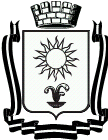     ПОСТАНОВЛЕНИЕАДМИНИСТРАЦИИ ГОРОДА-КУРОРТА КИСЛОВОДСКА        СТАВРОПОЛЬСКОГО КРАЯ__08.06.2022_	     город-курорт Кисловодск		№ _682_В соответствии с федеральными законами от 21.12.1994 № 68-ФЗ 
«О защите населения и территорий от чрезвычайных ситуаций природного 
и техногенного характера», от 12.02.1998 № 28-ФЗ «О гражданской обороне», от 06.10.2003 № 131-ФЗ «Об общих принципах организации местного самоуправления в Российской Федерации», от 07.07.2003 № 126-ФЗ «О связи», Указом Президента Российской Федерации от 13.11.2012 № 1522 «О создании комплексной системы экстренного оповещения населения об угрозе возникновения или возникновении чрезвычайных ситуаций», совместным приказом МЧС России и Министерства цифрового развития, связи и массовых коммуникаций РФ от 31.07.2020 № 578/365 «Об утверждении Положения о системах оповещения населения», администрация города-курорта КисловодскаПОСТАНОВЛЯЕТ:1. Утвердить Положение о муниципальной автоматизированной системе централизованного оповещения населения города-курорта Кисловодска, согласно приложению.2. МКУ «Центр по чрезвычайным ситуациям и гражданской обороне города-курорта Кисловодска» поддерживать в постоянной готовности к использованию муниципальную автоматизированную систему централизованного оповещения населения города-курорта Кисловодска.3. Считать утратившим силу постановление администрации 
города-курорта Кисловодска от 18.12.2019 № 1458 «О муниципальной системе оповещения и информирования населения города-курорта Кисловодска». 4. Информационно-аналитическому отделу администрации города-курорта Кисловодска опубликовать настоящее постановление в городском общественно-политическом еженедельнике «Кисловодская газета» и разместить на официальном сайте администрации города-курорта Кисловодска.25. Контроль за выполнением настоящего постановления возложить 
на заместителя главы администрации города-курорта Кисловодска Грачева С.Н. 6. Настоящее постановление вступает в силу со дня его официального опубликования.Глава города-курорта Кисловодска 		                	                                                 Е.И. Моисеев                                                                            Приложение                                                                            к постановлению администрации                                                                            города-курорта Кисловодска                                                                            от__08.06.2022_                                                                                             №____682_
ПОЛОЖЕНИЕо муниципальной автоматизированной системе централизованного оповещения населения города-курорта Кисловодска                                     I. Общие положения1.1. Положение о муниципальной автоматизированной системе централизованного оповещения города-курорта Кисловодска (далее – МАСЦО) определяет назначение, задачи и требования к МАСЦО, порядок ее задействования и поддержания в состоянии постоянной готовности.1.2. Оповещение населения о чрезвычайных ситуациях - это доведение до населения сигналов оповещения и экстренной информации об опасностях, возникающих при угрозе возникновения или возникновении чрезвычайных ситуаций природного и техногенного характера, а также при военных конфликтах или вследствие этих конфликтов, о правилах поведения населения и необходимости проведения мероприятий по его защите.Сигнал оповещения является командой для проведения мероприятий по гражданской обороне (далее – ГО) и защите населения от чрезвычайных ситуаций природного и техногенного характера органами управления (далее – ЧС) и силами ГО и единой государственной системы предупреждения и ликвидации чрезвычайных ситуаций (далее – РСЧС), а также для применения населением средств и способов защиты.Комплексная система экстренного оповещения населения об угрозе возникновения или о возникновении чрезвычайных ситуаций (далее - КСЭОН) - это элемент МАСЦО, представляющий собой комплекс программно-технических средств систем оповещения и мониторинга опасных природных явлений и техногенных процессов, обеспечивающий доведение сигналов оповещения и экстренной информации до органов управления РСЧС и до населения в автоматическом и (или) автоматизированном режимах.Зона экстренного оповещения населения - это территория, подверженная риску возникновения быстроразвивающихся опасных природных явлений и техногенных процессов, представляющих непосредственную угрозу жизни и здоровью находящихся на ней людей.Границами зон действия КСЭОН являются границы зон экстренного оповещения населения, определяемые нормативным правовым актом Правительства Ставропольского края.Экстренная информация о фактических и прогнозируемых опасных природных явлениях и техногенных процессах, загрязнении окружающей среды, заболеваниях, которые могут угрожать жизни или здоровью граждан, а также правилах поведения и способах защиты незамедлительно передается средствами оповещения МАСЦО.21.3. Оповещение является одним из важнейших мероприятий, обеспечивающих приведение органов управления ГОЧС, сил звена РСЧС и формирований гражданской обороны в установленные степени готовности, доведение в минимально короткие сроки сигналов (распоряжений) до органов управления ГОЧС, информации и оповещения до населения. 1.4. Создание и поддержание в состоянии постоянной готовности МАСЦО является составной частью комплекса мероприятий, проводимых администрацией города-курорта Кисловодска по подготовке и ведению ГО, предупреждению и ликвидации ЧС природного и техногенного характера.Границами зон действия МАСЦО являются административные границы города-курорта Кисловодска.На МАСЦО оформляется паспорт, который корректируется в установленном порядке.II. Структура и основные задачи МАСЦО2.1. Система оповещения города-курорта Кисловодска состоит:- муниципальная система оповещения - на городском уровне;- объектовая система оповещения (система оповещения предприятий, организаций производственной и социальной сферы).2.2. Муниципальная система оповещения является составной частью региональной автоматизированной системы централизованного оповещения Ставропольского края (далее - РАСЦО). МАСЦО программно и технически сопряжена с РАСЦО. Сопряжение РАСЦО с МАСЦО обеспечивается Правительством Ставропольского края.В состав муниципальной системы оповещения структурно входят:- КСЭОН;- аппаратура автоматизированной системы оповещения П-166 М КПУ (командный пульт управления системой), для приема сигналов управления и информации от Главного Управления МЧС России по Ставропольскому краю и позволяющая доведение сигналов оповещения и речевых сообщений до руководящего состава города, дежурных экстренных оперативных служб, запускаемая с рабочего места оперативного дежурного Единой дежурно-диспетчерской службы г. Кисловодска (далее -  ЕДДС);- аппаратура автоматизированной системы оповещения П-166М БОУ-01 (блок оповещения и запуска электросирен), расположенная в Сервисном центре г. Кисловодска Ставропольского филиала ПАО «Ростелеком»;- многоканальная система автоматического оповещения абонентов по телефонным линиям «Рупор» на 3 канала для оповещения (в том числе СМС-оповещения) руководящего состава города и членов городской комиссии по ЧС;- блоки управления запуском электрических сирен;- электрические сирены;- громкоговорители;3- подвижные объекты (транспортные средства), оборудованные громкоговорителями для оповещения населения в районах, не охваченных МАСЦО;- городская радиотрансляционная сеть;- радиовещательная организация (на договорной основе);- проводные каналы связи Ставропольского филиала ПАО Ростелеком для обеспечения автоматизированного управления средствами оповещения; - прямые линии связи от ЕДДС до дежурно-диспетчерских (дежурных) служб города;- автоматизированное рабочее место оперативного дежурного ЕДДС, оборудованное техническими средствами для обеспечения автоматизированного управления МАСЦО.2.3. В состав объектовых систем оповещения структурно входят:- сети электросиренного или иного электрозвукового оповещения;- блоки управления запуском электрических сирен;- сети громкоговорящего или радиотрансляционного вещания; - внутренние или уличные громкоговорители;- объектовые радиоузлы различной мощности;- ведомственные каналы радиосвязи;- АТС объектовой телефонной сети связи.Объектовые системы оповещения могут технически сопрягаться с МАСЦО.2.4. Основной задачей МАСЦО является обеспечение доведения сигналов (распоряжений), информации и оповещения до:- руководящего состава гражданской обороны и городского звена РСЧС;- дежурных экстренных оперативных служб;- диспетчерских служб организаций; - специально подготовленных сил, предназначенных и выделяемых (привлекаемых) для предупреждения и ликвидации чрезвычайных ситуаций, формирований гражданской обороны;- населения, проживающего на территории города.2.5. Основной задачей объектовых систем оповещения является обеспечение доведения информации и сигналов оповещения до:- руководящего состава организации (в соответствии со схемой оповещения);- работников (учащихся, воспитанников, больных и др.) организаций или учреждений;- объектовых сил гражданской обороны и объектового звена РСЧС.2.6. Основной задачей КСЭОН является обеспечение доведения сигналов оповещения и экстренной информации до населения, находящегося в зонах экстренного оповещения, а также до ЕДДС.2.7. Системы оповещения всех уровней используются в целях реализации задач защиты населения и территории от чрезвычайных ситуаций природного и техногенного характера, а также при военных конфликтах или вследствие этих конфликтов.4III. Задействование МАСЦО3.1. Задействование МАСЦО по предназначению планируется и осуществляется в соответствии с настоящим Положением, Планом гражданской обороны и защиты населения города-курорта Кисловодска и Планом действий по предупреждению и ликвидации чрезвычайных ситуаций природного и техногенного характера города-курорта Кисловодска.Распоряжения на задействование систем оповещения отдаются:- муниципальной системы оповещения - Главой города-курорта Кисловодска;- объектовой системы оповещения - руководителем объекта экономики. Непосредственные действия (работы) по задействованию систем оповещения осуществляются оперативным дежурным ЕДДС, дежурными экстренных оперативных служб, диспетчерскими службами организаций.3.2. Сигналы (распоряжения) и информация оповещения передаются дежурной сменой ЕДДС вне очереди с использованием всех имеющихся в их распоряжении средств связи и оповещения.Оперативный дежурный ЕДДС, дежурные экстренных оперативных служб, диспетчерских служб организаций, получив сигналы (распоряжения) или информацию оповещения, подтверждают их получение и действуют в соответствии с имеющимися у них инструкциями.3.3. Задействование МАСЦО производится в автоматизированном режиме.Доведение сигналов и информации осуществляется с использованием специальной аппаратуры, по каналам связи общего пользования, ведомственным каналам и линиям связи.3.4. Для передачи сигналов и информации МАСЦО должна обеспечивать:- оповещение руководящего состава, органов управления и сил ГО и городского звена РСЧС;- оповещение членов городской комиссии по ЧС;- оповещение населения города;- циркулярное и выборочное доведение до органов управления и дежурных экстренных оперативных служб, диспетчерских служб города команд, сигналов управления и экстренной информации.3.6. КСЭОН задействуется в автоматическом режиме от систем мониторинга опасных природных явлений и техногенных процессов или в автоматизированном режиме.3.7. МКУ «Центр по ЧС и ГО города-курорта Кисловодска, Сервисный центр г. Кисловодска Ставропольского филиала ПАО «Ростелеком», а также объекты, на которых расположены технические средства МАСЦО, проводят комплекс организационно-технических мероприятий по исключению несанкционированной передачи сигналов оповещения и экстренной информации.5Вывод из эксплуатации действующей МАСЦО осуществляется по окончанию эксплуатационного ресурса технических средств, завершения ее модернизации (реконструкции) и ввода в эксплуатацию новой МАСЦО.IV. Поддержание в готовности МАСЦО4.1. Системы оповещения создаются заблаговременно. Обеспечение, поддержание в состоянии постоянной готовности к использованию систем оповещения является составной частью мероприятий, проводимых по ГО, защите населения и территорий от ЧС природного и техногенного характера.Системы оповещения создаются, совершенствуются и поддерживаются в постоянной готовности к задействованию под руководством Главы города-курорта Кисловодска, соответствующего руководителя объекта экономики (организации, учреждения) города, независимо от форм собственности и ведомственной принадлежности при участии Сервисного центра г. Кисловодска Ставропольского филиала ПАО «Ростелеком».Сервисный центр г. Кисловодска Ставропольского филиала ПАО «Ростелеком» непосредственно осуществляет работы по совершенствованию (реконструкции) и поддержанию технической готовности системы оповещения на договорной основе.4.2. В целях совершенствования и поддержания в готовности МАСЦО:4.2.1. МКУ «Центр по ЧС и ГО города-курорта Кисловодска» 
в установленном порядке:- организует круглосуточное дежурство оперативной дежурной смены ЕДДС;- в соответствии с установленным порядком использования МАСЦО разрабатывает инструкции оперативных дежурных ЕДДС;- осуществляет контроль за поддержанием в постоянной готовности к использованию МАСЦО;- проводит анализ МАСЦО, разрабатывает мероприятия 
по ее совершенствованию;- организует взаимодействие с радиовещательными организациями для оперативного включения сигналов оповещения и речевой информации в текущие программы вещания;- планирует и проводит совместно с организациями связи 
и радиовещания комплексные проверки МАСЦО;- разрабатывает тексты речевых сообщений для оповещения 
и информирования населения при угрозе или возникновении ЧС, организует их запись на цифровые носители информации;- организует и осуществляет подготовку оперативных дежурных ЕДДС по приему и передаче сигналов (распоряжений), речевой информации и оповещения;- ежемесячно корректирует списки должностных лиц, подлежащих оповещению;- ведет учет объектовых сетей вещания и громкоговорящих средств на подвижных объектах (транспортных средствах);6- организует эксплуатационно-техническое обслуживание МАСЦО.4.2.2. Сервисный центр г. Кисловодска Ставропольского филиала ПАО «Ростелеком»:- обеспечивает техническую готовность аппаратуры автоматизированной системы оповещения П-166М БОУ-01 (блок оповещения и запуска электросирен), средств связи, каналов связи и средств радиовещания, используемых в МАСЦО;- выделяет по заявке МКУ «Центр по ЧС и ГО города-курорта Кисловодска» необходимое количество линий и каналов связи;- участвует в комплексных проверках МАСЦО.4.2.3. Руководители объектов, на которых расположены технические средства МАСЦО (сирены и блоки управления сирен):- принимают на ответственное хранение технические средства МАСЦО согласно договору и акту приема-передачи;- обеспечивают сохранность технических средств оповещения МАСЦО;- обеспечивают сохранность линий связи и электропередачи, применяемых для запитывания и управления работой технических средств оповещения МАСЦО;- обеспечивают допуск на территорию объекта лиц, отвечающих за эксплуатационно-техническое обслуживание МАСЦО и проведение комплексных проверок МАСЦО.4.2.4. Руководители объектов экономики:- обеспечивают техническую готовность аппаратуры объектовых радиовещательных станций;- обеспечивают готовность технических средств связи и оконечных устройств системы оповещения;- разрабатывают инструкции дежурному персоналу, утверждаемые руководителем организации и согласованные с МКУ «Центр по ЧС и ГО города-курорта Кисловодска»;- осуществляют подготовку персонала, ответственного за прием и передачу сигналов оповещения и речевой информации;- участвуют в совместных проверках работоспособности системы оповещения, тренировках по передаче сигналов оповещения и речевой информации.Постоянная готовность к использованию систем оповещения достигается своевременным и качественным эксплуатационно-техническим обслуживанием систем оповещения.Техническому обслуживанию подлежат:- специальные технические средства оповещения (аппаратура и средства оповещения);- линии связи, применяемые для управления работой аппаратуры и средств оповещения;- аппаратура и средства, предназначенные для информирования населения о чрезвычайных ситуациях.7Ответственность за готовность, сохранность технических средств оповещения и связи несут руководители предприятий, учреждений и организаций.4.3. С целью поддержания МАСЦО в постоянной готовности к использованию проводятся следующие виды проверок:- комплексные проверки готовности МАСЦО с включением оконечных средств оповещения;- комплексные проверки готовности МАСЦО без включения оконечных средств оповещения.Комплексные проверки с включением оконечных средств оповещения проводятся Главным управлением МЧС России по Ставропольскому краю. Комплексные проверки готовности МАСЦО и КСЭОН без включения оконечных средств оповещения проводятся специально создаваемой для этих целей комиссией.Проведение всех видов проверок с задействованием сетей вещания 
на территории города-курорта Кисловодска согласовывается с руководством радиовещательных организаций, при этом проведение проверок с перерывом вещательных программ при передаче правительственных сообщений запрещается.Результаты проведения проверок оформляются актами. Эксплуатационно-техническое обслуживание аппаратуры оповещения МАСЦО осуществляется в соответствии с приказом МЧС России и Министерства цифрового развития, связи и массовых коммуникаций РФ от 31.07.2020 № 579/366 «Об утверждении Положения по организации эксплуатационно-технического обслуживания систем оповещения населения» и регламентируется отдельным постановлением администрации города-курорта Кисловодска.5. Финансирование мероприятий по содержанию, развитию и поддержанию в постоянной готовности к использованию систем оповещения всех уровней управления осуществляется в соответствии с федеральными законами, иными нормативными правовыми актами Российской Федерации, законами и иными нормативными правовыми актами Ставропольского края, постановлениями и распоряжениями администрации города-курорта Кисловодска:- МАСЦО за счет средств бюджета города-курорта Кисловодска на соответствующий год;- объектовых систем оповещения за счет средств объектов.О муниципальной автоматизированной системе централизованного оповещения населения города-курорта КисловодскаУправляющий делами администрациигорода-курорта КисловодскаГ.Л. РубцоваНачальник правового управленияадминистрации города-курорта Кисловодска                                          О.С. КавалеристоваНачальник МКУ «Центр по чрезвычайным ситуациям и гражданской обороне города-курорта Кисловодска»Б.П. Великанов